Консультация для родителей:
«Адаптация детей раннего возраста к условиям детского сада»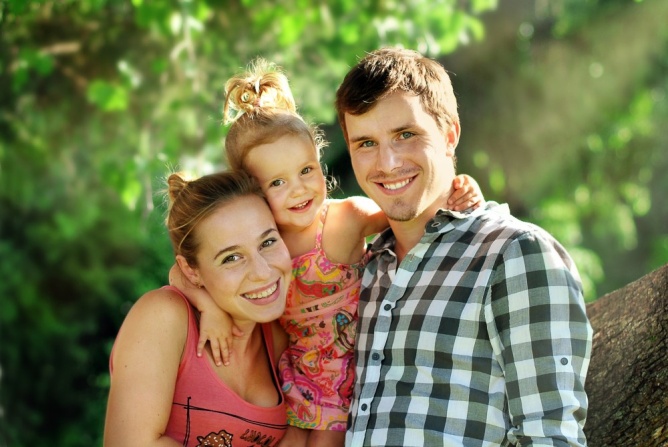 Живя в семье, малыш привыкает к определенным условиям. Когда он приходит в д/с, многие условия его жизни резко изменяются: режим дня, характер питания, воспитательные приемы, круг общения и т.д. Ребенку так или иначе приходится взаимодействовать с новыми взрослыми, с новыми детьми. Поэтому в этот период ребенок находится в состоянии психоэмоционального напряжения.Предлагаем, Вам, родители, использовать следующую схему посещения ребенком детским садом в адаптационный период:1 - 3 день посещения. Приводить ребенка на несколько часов. Постараться прийти к дневной прогулке, погулять вместе со всеми, если ребенок захочет, может остаться на обед, и затем уйти домой;4 - 7 день посещения. Необходимо забрать ребенка сразу после обеда, до сна. При этом необходимо подождать окончания обеда в раздевалке, не показываясь ребенку;С конца второй недели ребенок уходит домой в полдник, после сна;И лишь с конца третьей недели рекомендуется оставлять ребенка на целый день.Первые признаки того, что ребенок адаптировался:У него хороший аппетит;Спокойный сон;Охотно общается и играет с другими детьми;Стабильное спокойное эмоциональное состояние.Назову основные преимущества пребывания ребенка в ДОУ:Развитие речи, интеллекта, общего кругозора, художественных, музыкальных способностей, физическое развитие;Разнообразие игровой деятельности, наглядного материала, руководство со стороны взрослого;Развитие у ребенка самостоятельности, навыков самообслуживания;Четкое соблюдение режима дня: питания, прогулок, сна, отдыха;Формирование умения общаться со сверстниками, жить и взаимодействовать в социуме.Эти советы помогут заботливым родителям грамотно и безболезненно помочь своему ребенку пережить процесс перехода из дома в детский сад.